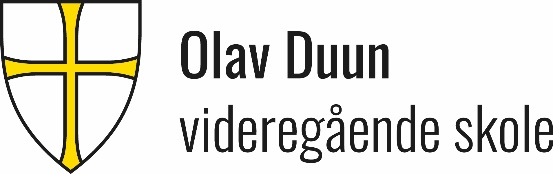 Velkommen til musikk, dans og drama ved Olav Duun videregående skole!  Mandag 17.august treffes vi til et nytt og innholdsrikt år på MDD. Møtetidspunkt og sted finner du på hjemmesiden, men skulle noe være uklart er det bare å ta kontakt.Noen av de første du vil møte er meg (studieleder) og kontaktlæreren din. Sammen skal vi lose deg trygt gjennom den første skoledagen. Vi vil ha fokus på at du skal bli kjent med oss og i det miljøet du skal gå i. For dere som allerede er kjent, blir det nok trivelig og møtes igjen.I år begynner det 30 nye elever på vg1, 29 på vg2 og 31 på vg3. Til sammen blir det 90 herlige og kreative ungdommer. Jeg gleder meg allerede til å treffe dere alle sammen.Kontaktlærere dette skoleåret blir:Som førsteklassing har du sikkert mange spørsmål før du skal starte på videregående. Disse skal vi gi deg svar på når vi treffes. Det kan likevel være greit å vite at bøker får du det utdelt ved skolestart, men PC og skoleskyss må du ordne selv. Det gjøres via Trøndelag fylkeskommunes sider på nettet (https://www.trondelagfylke.no/.) Ellers finner du mye nyttig informasjon på skolens hjemmeside.  For oss er det viktig at vi blir godt kjent med hverandre, så i løpet av de første ukene vil vi ha aktiviteter og turer som vektlegger dette. Det er derfor viktig at dere som er hybelboere har sko og turutstyr tilgjengelig ved skolestartDersom du fortsatt har spørsmål angående skolen og skolestart er det bare å ta kontakt. Vi ønsker nye og gamle elever velkommen til et nytt og innholdsrikt skoleår!  Hilsen oss på Musikk, dans og dramaSusann Aagård Skotnes (46669190)Vg1Tone LianCecilie SellægVg2Håvard SolumLisa AurstadKristin KjørsvikVg3Ann- Kristin EdvardsenKirsten Roll Steen